Publicado en Messe München (Alemania) el 19/06/2024 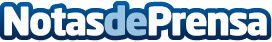 V2C presenta tres nuevos cargadores para vehículos eléctricos en Power2Drive 2024, el mayor evento internacional de movilidad eléctricaUno de los nuevos productos es Denka, el primer cargador rápido en corriente continua (DC) de la compañía, que tiene una potencia máxima de 40kW para facilitar una carga más rápida en menos tiempoDatos de contacto:María Jesús MirónStrategycomm670200530Nota de prensa publicada en: https://www.notasdeprensa.es/v2c-presenta-tres-nuevos-cargadores-para Categorias: Valencia Logística Sostenibilidad Movilidad y Transporte Innovación Tecnológica Sector Energético http://www.notasdeprensa.es